                                   SUMILLA: RESUMEN CONCRETO Y                                                              CONCISO DEL MOTIVO                                                      DE LA RESOLUCIÓN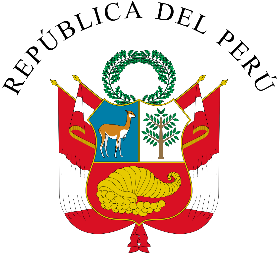 Resolución DirectoralN° 000 – AÑO – UNIDAD Y SIGLAS                                                LUGAR Y FECHA VISTO,________________________________________________ ___________________________________________________________ CONSIDERANDO: Que,______________________________________________________________________________________________________________________________________ ________________________________________________________________Que,____________________________________________________________________________________________________________________________Lo propuesto por el________________________________________________Lo opinado por el General de la Policía Nacional del Perú________ ________________________________________________________________SE RESUELVE: Articulo 1.- _________________________________________________________Regístrese, comuníquese y archíveseSello y firma de la autoridad policial    SELLO DEL JEFE POLICIAL QUE PROPONESELLO DEL JEFE POLICIAL QUE EMITE OPINION 